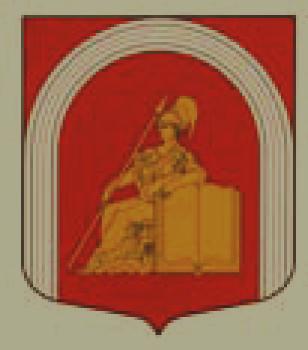 Прогнозсоциально-экономического развития территории внутригородского муниципального образования Санкт-Петербурга муниципальный округ Академическое на 2018-2020 годыОдобрен: Глава Местной Администрации:Прогноз социально-экономического развития внутригородского муниципального образования Санкт-Петербурга муниципальный округ Академическое подготовлен на основе данных о социально-экономическом развитии муниципального образования за 1 полугодие 2017 года и оценки ожидаемого исполнения бюджета за 2017 год, а также тенденций развития экономики и социальной сферы в 2018-2020 годах.Пояснительная запискаПрогноз социально-экономического развития внутригородского муниципального образования Санкт-Петербурга муниципальный округ Академическое на 2018 год и плановый период до 2020 года разработан исходя из сценарных условий функционирования экономики Российской Федерации и Санкт-Петербурга. Основу прогноза составляет Постановление Правительства Санкт-Петербурга от 13.05.2014 №355 «О Стратегии экономического и социального развития Санкт-Петербурга на период до 2030 года», прогноз социально-экономического развития Санкт-Петербурга на 2018 год и плановый период 2019 и 2020 годов, в соответствии с положениями ст.173 Бюджетного кодекса Российской Федерации, Законом Санкт-Петербурга от 23.09.2009г. №420-79 «Об организации местного самоуправления в Санкт-Петербурге», Уставом МО МО Академическое, Положением о бюджетном процессе в МО МО Академическое, Порядком разработки прогноза социально-экономического развития МО МО Академическое, а также на основании анализа социально-экономического развития МО МО Академическое за предшествующие 3 года.Разработка прогноза социально-экономического развития внутригородского муниципального образования Санкт-Петербурга муниципальный округ Академическое на 2018-2020 годы осуществлялась по базовому варианту сценария экономического развития. Основным принципом, заложенным в основу местного бюджета, является оптимизация бюджетных расходов и их эффективное использование. Границы внутригородского муниципального образования Санкт-Петербурга  муниципальный округ Академическое определены Законом Санкт-Петербурга от 30.06.2005 №411-68 «О территориальном устройстве Санкт-Петербурга» и находятся в пределах: от проспекта Непокоренных по оси Политехнической улицы, по оси Тихорецкого проспекта до Северного проспекта, далее по оси Северного проспекта до Муринского ручья, далее по оси Муринского ручья до улицы Софьи Ковалевской, далее по оси улицы Софьи Ковалевской до проспекта Науки, далее по оси проспекта Науки до Гражданского проспекта, далее по оси Гражданского проспекта до улицы Гидротехников, далее по оси улицы Гидротехников до Гжатской улицы, далее по оси Гжатской улицы до проспекта Непокоренных, далее по оси проспекта Непокоренных до Политехнической улицы.Внутригородское муниципальное образование Санкт-Петербурга муниципальный округ Академическое является одним из крупнейших муниципальных округов Калининского района Санкт-Петербурга, площадь которого составляет 657 гектаров. Инфраструктура МО МО Академическое составляет:Жилой фонд: 290 зданий, из них ТСЖ – 47; ЖСК – 71; общежитий – 24; муниципальных домов - 139.На территории муниципального образования 3 станции метро «Площадь Мужества», «Политехническая» и «Академическая». Промышленные предприятия: НПО «Аврора» (филиал №6), АО «Ленстройдеталь», ПО «Импульс», РАМЭК. Научно-исследовательские институты: НИИ постоянного тока; НИИ ортопедии и протезирования им. Р.Р. Вредена; ЦНИИ робототехники и технической кибернетики. Высшие учебные заведения: Санкт-Петербургский Государственный технический университет; Военная академия связи им. С.М. Буденного. Медицинские учреждения: больницы – 3; поликлиники – 5; диспансер – 1; женские консультации – 2; Хоспис. Образовательные учреждения: дошкольные образовательные учреждения – 22; общеобразовательные учреждения – 11; художественные школы – 1; художественное училище имени Н.К. Рериха (техникум); Колледж олимпийского резерва № 1.Учреждения молодежной политики: подростково- молодежные клубы «Космос» и «Олимп».Учреждения культуры: библиотеки – 2.Торговля: 12 крупных магазинов, гипермаркет ОКЕЙ, 14 торговых зон (более 350 торговых точек).Объекты бытового обслуживания: 34 шт.Кроме того, территория округа обслуживается 3-мя отделами полиции и 5-ю почтовыми отделениями. Основные цели и приоритеты социально-экономической политики.Для достижения целевых ориентиров органы местного самоуправления МО МО Академическое в установленном порядке разрабатывают, принимают и исполняют нормативные правовые акты, в том числе ведомственные целевые программы.Бюджет на 2018 год должен стать бюджетом, посредством которого решаются задачи устойчивого развития, повышения уровня и качества жизни населения округа, повышения эффективности и прозрачности управления. Целью бюджетной политики на 2018-2020 годы является обеспечение устойчивости бюджета муниципального образования и исполнение принятых обязательств наиболее эффективным способом.Приоритетные задачи бюджетной политики определяют стратегию развития округа, в том числе:интеграция бюджетного планирования в процесс формирования и реализации стратегии развития округа, в том числе путем полномасштабного внедрения программно-целевого принципа исполнения бюджета;улучшение условий жизни человека; решение социальных вопросов по организации и осуществлению деятельности по опеке и попечительству, выплате пособий на содержание ребенка в семье опекуна и приемной семье, выплате вознаграждения приемным родителям; повышение отдачи от использования бюджетных средств;повышение эффективности управления ресурсами;повышение эффективности и результативности имеющихся инструментов программно-целевого управления и бюджетирования;создание условий для повышения качества предоставления  муниципальных услуг;  обеспечение высоких стандартов благосостояния человека, социальногоблагополучия и согласия; повышение качества и стандартов жизни населения, создание благоприятных условий для безопасной, здоровой и благополучной жизни людей при обеспечении экономического роста и социальной стабильности в обществе. Показатели бюджетной обеспеченности являются основой прогноза социально-экономического развития округа, в данных показателях учитывается как экономическая составляющая бюджета – в части прогноза объема доходов и расходов муниципального образования, так и основополагающая социальная составляющая. Показатели рассчитываются исходя из объемов средств, необходимых для реализации расходных обязательств муниципального образования, ведомственных целевых программ, каждая из которых направлена на повышение качества жизни людей, проживающих на территории МО МО Академическое. Муниципальный заказ.Местная Администрация осуществляет свою деятельность с соблюдением принципов открытости, прозрачности информации о контрактной системе в сфере закупок, обеспечения конкуренции, профессионализма заказчиков, стимулирования инноваций, единства контрактной системы в сфере закупок, ответственности за результативность обеспечения государственных и муниципальных нужд, эффективности осуществления закупок. Прозрачность механизма закупок на всех стадиях и уровнях и их характер позволяют Местной Администрации добиться фактического сокращения бюджетных расходов при поставке товаров, выполнении работ, оказании услуг для муниципальных нужд.Контроль за качеством осуществления и исполнения закупок для муниципальных нужд, совершенствование в МО МО Академическое в соответствии с действующим законодательством в сфере закупок условий, процедур и механизмов, в том числе с учетом положений Национального плана по противодействию коррупции и Федерального закона от 25.12.2008 г. №273-ФЗ «О противодействии коррупции» привело к внедрению Местной Администрацией расширения практики применения процедуры аукционов в электронной форме, проведение которых обеспечивается операторами электронных площадок на сайте в информационно-телекоммуникационной сети «Интернет», что позволило при осуществлении закупок на поставки товаров, выполнение работ, оказание услуг для муниципальных нужд исключить возможность коррупционных проявлений. Кроме того, одним из главных преимуществ контрактной системы является то, что она охватывает полный цикл осуществления закупки – начиная от процедуры формирования потребности в том или ином товаре или услуге и заканчивая контролем исполнения контрактов.Благоустройство. Приоритетными направлениями расходования бюджетных средств являются работы по благоустройству придомовых и дворовых территорий муниципального образования, обустройству и содержанию детских и спортивных площадок, озеленению территорий зеленых насаждений внутриквартального озеленения, охране окружающей среды.Опека и попечительство.В соответствии с Законом Санкт-Петербурга от 21.11.2007 №536-109 «О наделении органов местного самоуправления в Санкт-Петербурге отдельными государственными полномочиями Санкт-Петербурга по организации и осуществлению деятельности по опеке и попечительству, назначению и выплате денежных средств на содержание детей, находящихся под опекой (попечительством), и денежных средств на содержание детей, переданных на воспитание в приемные семьи, в Санкт-Петербурге» органам местного самоуправления в Санкт-Петербурге переданы отдельные государственные полномочия в сфере опеки и попечительства, для исполнения которых из бюджета Санкт-Петербурга будут предоставляться субвенции, объем которых определен в соответствии с единой Методикой расчета, утвержденной вышеуказанным Законом Санкт-Петербурга.В 2018 году продолжится работа органа опеки и попечительства:по увеличению приемных семей,по организации профилактических мероприятий по предотвращению безнадзорности и правонарушений среди несовершеннолетних,выявление и устройство детей-сирот и детей оставшихся без попечения родителей,по защите прав и законных интересов детей-сирот, нуждающихся в установлении над ними опеки или попечительства, и детей, находящихся под опекой или попечительством,по надзору за деятельностью опекунов и попечителей.Исполнение других расходных обязательств.Органы местного самоуправления нашего округа осуществляют свою деятельность в тесной взаимосвязи, творческом и плодотворном взаимодействии не только друг с другом, но и с органами государственной власти, организациями всех видов собственности, и, что самое важное – с населением, проживающим на территории МО МО Академическое. Информирование жителей о деятельности ОМСУ округа происходит различными способами: через официальное средство массовой информации газету «Академический вестник» и ее спецвыпуски, на сайте ОМСУ, через социальную сеть «В контакте» и т.д. Депутатами Муниципального Совета, руководителями и специалистами ОМСУ ведутся приемы граждан по вопросам, относящимся к ведению ОМСУ.В МО МО Академическое проводится активная работа по воспитанию гражданственности и патриотизма среди молодежи.Ежегодно проводится муниципальный тур оборонно-спортивной детско-юношеской игры «Зарница», в которой принимают участие команды 8 школ, расположенных на территории МО МО Академическое, в двух возрастных категориях. Победителям вручают кубки, медали и призы. Команды-победительницы принимают участие в районном туре игры «Зарница».Утверждена ведомственная целевая программа мероприятий, направленных на решение вопроса местного значения «организация и проведение досуговых мероприятий для жителей муниципального образования».Успешно функционирует программа, нацеленная на улучшение социальной обстановки путем содействия занятости молодежи, знакомство с миром профессий, воспитание чувства гордости за свой город-труженик. В рамках этой программы для молодежи проводятся мероприятия на тему «Финансовая грамотность молодежи. Профессии экономического спектра человеческой деятельности и их интеграция в другие профессиональные сферы. Отработка навыков принятия разумных финансовых решений» в соответствии с планом проведения досуговых мероприятий  для подростков, проживающих на территории в границах МО МО Академическое по профессиональной ориентации на тему «Финансовая грамотность молодежи. Профессии экономического спектра человеческой деятельности и их интеграция в другие профессиональные сферы. Отработка навыков принятия разумных финансов», включающие участие подростков в тематических семинарах. С подростками работают специалисты-психологи.В течение года Местной Администрацией совместно с Центром Внешкольной работы Калининского района «Академический», 3 и 6 отделами полиции в рамках программы «Мы – граждане России» проводятся торжественные вручения первых паспортов подросткам, проживающим на территории в границах МО МО Академическое. Мероприятие проходит в торжественной обстановке в присутствии членов семьи, друзей, ветеранов ВОВ. Подростки произносят клятву  верности Родине.Ежегодно проходят мероприятия, посвященные Дню призывника. В декабре каждого года Местной Администрацией совместно с ГБОУ СОШ №71 проводится конкурс молодых исполнителей «Музыкальный Олимп». Все участники конкурса награждаются памятными призами, кубками и грамотами.При Муниципальном Совете работает Школьный Совет, объединивший представителей школ, сотрудников отдела образования Калининского района, депутатов Муниципального Совета и Молодежный Совет, сформированный из старшеклассников и студентов, проживающих на территории округа. На Школьном и Молодежном Советах решаются различные вопросы, в том числе вопросы организации досуга детей, подростков и молодежи. Продолжает работу Дошкольный Совет, в состав которого вошли заведующие 22 детских садов, расположенных на территории округа, а также сотрудники отдела образования, депутаты Муниципального Совета. Дошкольный Совет создан в целях организации взаимодействия Муниципального Совета с государственными дошкольными образовательными учреждениями по вопросам организации досуга детей дошкольного возраста и благоустройства территории вокруг этих учреждений. Ежегодно в МО МО Академическое проводится физкультурно-оздоровительная и спортивно-массовая работа с различными категориями жителей, особенно с детьми, подростками и молодежью. Основными задачами в данной области являются:организация содержательного досуга;мотивация населения муниципального образования к занятиям физической культуры и спорту;обеспечение населения муниципального образования необходимой информацией о состоянии физической культуры и спорта;обеспечение условий для развития на территории муниципального образования физической культуры и массового спорта;организация и проведение официальных физкультурных мероприятий, физкультурно-оздоровительных мероприятий и спортивных мероприятий муниципального образования.Расходы на реализацию программы развития физкультуры и спорта финансируются за счет средств местного бюджета.В марте и ноябре каждого года в настоящий спортивный праздник превращаются соревнования «Веселые старты» среди детей дошкольного и среднего школьного возраста, проживающих на территории в границах МО МО Академическое. В них принимают участие 36 команд (более 216 детей от 5 до 9 лет). Соревнования проводятся в пять этапов, среди которых разминка, легкоатлетические эстафеты, конкурс капитанов. Участникам требуется проявить ловкость, меткость, выносливость, быстроту и собранность. Ни один из малышей не остается без внимания и подарка. Все призеры награждаются кубками, медалями и грамотами.Традиционного в апреле месяце проводятся соревнования «Папа, мама, я – спортивная семья», которые позволяют семьям округа проявить командный дух и показать хорошие спортивные результаты. Победители соревнований награждаются кубками, медалями и грамотами и имеют возможность стать не только непосредственными участниками но и участниками открытия праздничного мероприятия, посвященного Дню МО МО Академическое. В течение года проходят муниципальные турниры по мини-футболу, баскетболу, волейболу среди команд школ и команд ребят и их родителей. Ко Дню Знаний в сентябре месяце проводится муниципальный футбольный турнир «Листопадник». Все призеры награждаются кубками, медалями, грамотами и ценными призами.В мае месяце Муниципальным Советом совместно с Санкт-Петербургским государственным политехническим университетом Петра Великого проводится легкоатлетический пробег «По аллеям Политехнического парка». В нем принимают участие более 500 студентов и жителей муниципального образования. В течение года два раза в неделю на стадионе ГОУ СОШ № 98 проводятся занятия в группе здоровья для жителей старшего поколения.В дальнейшем также планируется приглашать всех желающих участвовать в физкультурных и спортивных мероприятиях, проводимых в округе, с целью улучшения физического здоровья населения. Повышение уровня физической подготовки молодёжи к службе в вооружённых силах важно не только для подрастающего поколения, особенно в наш век повального увлечения социальными сетями, но и для всех жителей округа.Развитие социально-культурной сферы округа также не остается без внимания органов местного самоуправления и депутатов Муниципального Совета. С целью создания благоприятных условий, обеспечивающих развитие нравственного, духовного и культурного потенциала различных групп населения, укрепления их социальных связей в округе проводится целый комплекс праздничных, юбилейных,  культурно-массовых мероприятий и дней памяти. Кроме того, муниципальное образование принимает участие в районных и городских  праздничных и иных зрелищных мероприятиях. Одним из основных направлений в работе Муниципального Совета является взаимодействие с общественными организациями, осуществляющими свою деятельность на территории МО МО Академическое, так как особое внимание в деятельности органов местного самоуправления уделяется работе с гражданами старшего поколения, ведь данная возрастная группа составляет более половины жителей округа. Это участники и инвалиды Великой Отечественной войны, это и те, кто выстоял в период блокады Ленинграда и не сдал наш город врагу, это и труженики тыла, кто изо всех сил в годы войны сражался за Великую Победу на трудовом фронте, это и бывшие дети и подростки, разделившие все тяготы войны наравне со взрослыми, а также люди, восстановившие наш прекрасный город после войны. Поэтому так актуальны мероприятия, посвященные памятным и праздничным датам нашей Родины. Ко Дню полного освобождения Ленинграда от фашистской блокады, Дню Победы советского народа в Великой Отечественной войне 1941-1945 годов, Дню памяти и скорби, Дню памяти жертв блокады Ленинграда на Пискаревском и Богословском кладбищах и у памятных мемориалов, расположенных на территории МО МО Академическое, а именно: у «Блокадного колодца», находящегося на территории Санкт-Петербургского Государственного Политехнического университета, и у Памятного знака «Источник жизни», расположенного по адресу: пр. Непокоренных, д.6., Муниципальным Советом совместно с ветеранскими организациями  проводятся памятные церемонии.Внутригородское муниципальное образование Санкт-Петербурга муниципальный округ Академическое совместно с Военной Академией связи ежегодно в мае для жителей округа организуют праздничные мероприятия, посвященные Дню Победы в Великой Отечественной войне. В сквере у главного здания Академии проводится праздничный концерт, работает полевая кухня. Под песни военных лет с фронтовыми «ста граммами» и гречневой кашей ветераны поминают своих ушедших однополчан, поздравляют всех с Днем Победы в Великой Отечественной войне. Для жителей МО МО Академическое организовываются и проводятся автобусные экскурсии по Санкт-Петербургу и его пригородам по различным темам. Работа с подрастающим поколением по-прежнему является одним из важнейших направлений деятельности Муниципального Совета. Нравственно здоровое общество отличается наличием прогрессивных традиций. Традиции и менталитет обеспечивают передачу от поколения к поколению проверенных жизнью фундаментальных социальных ценностей, идей и взглядов. Прогрессивные традиции не только связаны с прошлым, они являются надежными ориентирами для настоящего и будущего. Также в муниципальном образовании будет продолжаться планомерная информационная, пропагандистская работа по направлениям профилактики терроризма и экстремизма, профилактики правонарушений, профилактики незаконного потребления наркотических средств и психотропных веществ, наркомании и т.д. В 2018 году планируется размещение информационных материалов по всем направлениям в газете «Академический вестник», на информационных стендах, на официальном сайте муниципального образования в информационно-телекоммуникационной сети «Интернет» и в официальной группе муниципального образования в социальной сети «ВКонтакте», а также выпуск собственными средствами буклетов и листовок. Кроме того, на 2018 год предусматривается регулярное проведение обходов территории муниципального образования на предмет выявления административных правонарушений, мест концентрации молодежи, нанесения фашисткой символики на здания и сооружения, террористической безопасности (разукомплектованные транспортные средства, открытые подвалы, чердаки и т.п.).В рамках вопроса местного значения по содействию в сборе и обмене информацией в области защиты населения и территорий от чрезвычайных ситуаций, а также содействие в информировании населения об угрозе возникновения или о возникновении чрезвычайной ситуации, планируется и в дальнейшем наращивать информирование населения через средства массовой информации муниципального образования, а также продолжать обучение неработающего населения муниципального образования способам защиты и действиям в условиях чрезвычайной ситуации. Социально-экономического развитие территории МО МО Академическое тесно связано с основными направлениями социально-экономического развития Калининского района Санкт-Петербурга. С целью создания благоприятных условий для проживания и повышения качественного уровня жизни населения МО МО Академическое в соответствии со Стратегическим планом социально-экономического развития Калининского района Санкт-Петербурга до 2020 года запланированы следующие мероприятия:Строительство физкультурно-оздоровительного комплекса с искусственным льдом на пересечении ул. Гжатской и ул. Фаворского.Открытие подростково-молодежного клуба на территории МО МО Академическое.Строительство общеобразовательных школ и дошкольных учреждений в микрорайонах активной жилищной застройки в районе Гражданского проспекта в кварталах 6,10,15.Открытие отделения дополнительного образования детей на базе государственного общеобразовательного учреждения №78.Реконструкция Северной площади (ликвидация кругового движения).Завершение работ по реконструкции магистральных тепловых сетей по Гражданскому проспекту (Северная площадь). Реализация комплексной реконструкции здания роддома №17 под перинатальный центр по адресу: Санкт-Петербург, ул. Вавиловых, д.12, лит.Проектирование строительства здания амбулаторно-поликлинического учреждения не менее чем на 500 посещений в смену; ул. Гжатская (от ул. Гидротехников до пр. Науки).Выполнение работ по капитальному ремонту объекта зеленых насаждений общего пользования «Муринский парк от Гражданского пр. до ул. Руставели» с выполнением работ по расчистке русла Муринского ручья от донных отложений, ремонту инженерных коммуникаций, выполнением наружного освещенияВыполнение проектирования и строительства дополнительных перспективных улиц и городских магистралей: ул. Гжатская (от ул. Гидротехников до пр.Науки), ул. Бестужевской, от Лабораторного пр. до Кушелевской дороги в целях обеспечения социальных объектов объектами транспортной инфраструктуры.МО МО Академическое накоплен большой опыт взаимодействия органов местной и государственной власти при решении различных вопросов.  В целях повышения эффективности взаимодействия организуется  участие представителей администрации Калининского района в заседаниях Муниципального Совета муниципального образования. В 2018 году планируется продолжение такой формы совместной работы, как встречи главы, заместителей главы, руководителей структурных подразделений администрации Калининского района, депутатов Муниципальных Совета с жителями на территории МО МО Академическое с целью  информирования жителей об изменениях, произошедших на территории округа, о проводимых ремонтных и строительных работах, вводимых новых социальных объектах и обсуждения как актуальных вопросов  развития округа, так и злободневных проблем жителей. Глава муниципального образования, исполняющий полномочияпредседателя Муниципального Совета	И.Г. ПыжикПриложение 1Планмероприятий по реализации основных направлений социально-экономического развития внутригородского муниципального образования муниципальный округ Академическое на 2018-2020 годытыс. руб. Гаврилова Елена Алексеевна(ф.и.о.)(подпись)(дата)№ п/пПоказатели20162017оценка2018проект2019прогноз2020 прогноз1Численность населения (чел.)108 840109 896109 896109 896109 8962Доходы местного бюджета (тыс.руб.)162 445190 636,5125 560169 936180 8293Доходы на 1 жителя (руб.) в год1 492,51 7351 1431 5461 6454Расходы местного бюджета (тыс.руб.)155 765,4198 936,5155 060178 236184 6295Расходы на 1 жителя (руб.) в год1 431,11 810,21 4111 6221 6806Объем расходов по благоустройству территории (тыс.руб.)90 225111 182,568 557,295 81499 2487Расходы по благоустройству территории муниципального образования на 1 жителя (руб.)8291 011,76248729038Расходы на проведение досуговых мероприятий (руб./чел.)44,764,939,341,443,69Расходы на проведение праздничных и иных зрелищных мероприятий (руб./чел.)2565,636,138,140,110Расходы на проведение физкультурных и спортивных мероприятий (руб./чел.)3,23,24,14,34,511Расходы на проведение мероприятий по военно-патриотическому воспитанию граждан (руб./чел.)7,78,96,56,87,212Тираж муниципальных периодических печатных изданий на 1 тыс. жителей5 4003 6003 3504 4004 850№ п/пПоказатели20162017оценка2018 проект2019прогноз2020прогноз1Численность населения108 840109 896109 896109 896109 8962Доходы местного бюджета (тыс.руб.)162 445190 636,5125 560169 936180 8293Расходы местного бюджета (тыс.руб.)155 765,4198 936,5155 060178 236184 6294Размер расчетной единицы для исчисления должностного оклада муниципального служащего (руб.)1 3001 3001 3001 3001 3005Индекс потребительских цен (%)107,6105,6105,6105,4105,3№ п/пРасходные обязательства2016201720181.Текущий ремонт придомовых и дворовых территорий, включая проезды и въезды, пешеходные дорожки (тыс. руб.)47232,962 822,337 210,72.Установка и содержание малых архитектурных форм, уличной мебели, в т.ч. урны, скамейки, вазоны для цветов, ж/б полусферы (тыс. руб.)1028,6828,9433,33.Озеленение территорий зеленых насаждений внутриквартального озеленения, в том числе организации работ по компенсационному озеленению, содержанию территорий зеленых насаждений внутриквартального озеленения, ремонту расположенных на них объектов зеленых насаждений (тыс. руб.)19 709,619 256,617 203,94.Обустройство и ремонт детских площадок (тыс. руб.)12 362,116 316,67 670,25.Обустройство спортивных площадок (тыс. руб.)4 315,55 775,3700,06.Участие в мероприятиях по охране окружающей среды (тыс. руб.)5 426,36 026,35 176,57.Проведение мероприятий по обеспечению доступности городской среды для маломобильных групп населения150156,5162,6ИТОГО:90 225,0111 182,568 557,2% от общего объема расходов57,955,944,2Наименование показателяОтчетный 2016 годТекущий 2017 годОчередной 2018 годПлановый период 2019 и 2020 годовПлановый период 2019 и 2020 годовВыплата денежных средств на содержание ребенка в семье опекуна и приемной семье, тыс. руб.12 554,516 197,115 251,416 074,416 927Выплата вознаграждения приемным родителям, тыс. руб.6 247,48 928,27 474,67 878,18 556,6Наименование показателяОтчетный 2016 год Текущий 2017 годОчередной 2018 годПлановый период2019 и 2020 годовПлановый период2019 и 2020 годовОрганизация местных и участие в организации и проведении городских праздничных и иных зрелищных мероприятий, тыс. руб.2 726,47 205,33 969,54 1844 405Организация и проведение досуговых мероприятий для жителей муниципального образования, тыс. руб.4868,97 129,44 319,54 5534 790Организация и проведение официальных физкультурных мероприятий, физкультурно-оздоровительных мероприятий и спортивных мероприятий муниципального образования, тыс. руб.343,5350450474499Проведение мероприятий по военно-патриотическому воспитанию граждан Российской Федерации на территории муниципального образования, тыс. руб.838,1973711749789Участие в деятельности по профилактике правонарушений на территории муниципального образования, тыс. руб.266,1216388,4409430Участие в профилактике терроризма и экстремизма, а также в минимизации и (или) ликвидации последствий терроризма и экстремизма на территории муниципального образования, тыс. руб.358,3446,6489.4515540Участие в реализации мероприятий по охране здоровья граждан от воздействия окружающего табачного дыма и последствий потребления табака на территории муниципального образования, тыс. руб.119,97596101107Участие в установленном порядке в мероприятиях по профилактике незаконного потребления наркотических средств и психотропных веществ, наркомании на территории муниципального образования, тыс. руб.135,3135182,2192202Участие в реализации мер по профилактике дорожно-транспортного травматизма на территории муниципального образования, тыс. руб.196,5219282,4297313Организация консультирования жителей МО по вопросам защиты прав потребителей, тыс. руб.419,6350201,8213224Мероприятия по содействию развитию малого бизнеса на территории муниципального образования, тыс. руб.134,270757983ИТОГО:10 406,817 169,311 165,211 76612 382№п/пНаименование мероприятияСодержание мероприятияОжидаемые результатыСрок исполненияОбъем финансированияОбъем финансированияОбъем финансированияОбъем финансированияИсточник финансированияОтвественные за исполнение№п/пНаименование мероприятияСодержание мероприятияОжидаемые результатыСрок исполнения2017год2018год2019год2020ГодИсточник финансированияОтвественные за исполнение12345678910111. Благоустройство придомовых территорий и дворовых территорий1. Благоустройство придомовых территорий и дворовых территорий1. Благоустройство придомовых территорий и дворовых территорий1. Благоустройство придомовых территорий и дворовых территорий1. Благоустройство придомовых территорий и дворовых территорий1. Благоустройство придомовых территорий и дворовых территорий1. Благоустройство придомовых территорий и дворовых территорий1. Благоустройство придомовых территорий и дворовых территорий1. Благоустройство придомовых территорий и дворовых территорий1. Благоустройство придомовых территорий и дворовых территорий1. Благоустройство придомовых территорий и дворовых территорий1.1Текущий ремонт придомовых территорий и дворовых территорий, включая проезды и въезды, пешеходные дорожкиРемонт асфальтовых и набивных покрытий; устройство и ремонт плиточных и прорезиненных покрытийСоздание благоприятной среды жизнедеятельности населения внутригородского муниципального образования муниципальный округ Академическое2017-2020гг.19122,315 622,616 498,017 372,0Местный бюджет, бюджет СПбМестная Администрация1.2Обустройство и содержание детских площадокУстановка нового детского игрового оборудования; ремонт площадок и травмоопасного детского оборудованияПовышение качественного уровня жизни населения и уровня благоустроенности территории МО МО Академическое, приобщение детей к здоровому образу жизни2017-2020гг.4542,16 769,97 135,07 514,0Местный бюджет, бюджет СПбМестная Администрация1.3Обустройство и содержание спортивных площадокОбследование и ремонт аварийного и травмоопасного спортивного оборудования на спортивных площадкахПовышение качественного уровня жизни населения и уровня благоустроенности территории МО МО Академическое, приобщение детей к здоровому образу жизни2017-2020гг.1187,2700,0738,07770,0Местный бюджет, бюджет СПбМестная Администрация1.4Озеленение территорий зелёных насаждений внутриквартального озеленения, компенсационное озеленениеПосадка саженцев деревьев и кустарников; реконструкция газонов и посадка семян газонных трав и цветов; обследование и проведение санитарных рубок, а также удаление аварийных, больных деревьев и кустарников; озеленение территорий зеленых насаждений общего пользования местного значенияУлучшение экологического состояния территории МО МО Академическое2017-2020гг.18802,416 844,717 754,017 850,0Местный бюджет, бюджет СПбМестная Администрация2. Организация культурно-массовых и спортивно-массовых мероприятий, мероприятия по военно-патриотическому воспитанию граждан2. Организация культурно-массовых и спортивно-массовых мероприятий, мероприятия по военно-патриотическому воспитанию граждан2. Организация культурно-массовых и спортивно-массовых мероприятий, мероприятия по военно-патриотическому воспитанию граждан2. Организация культурно-массовых и спортивно-массовых мероприятий, мероприятия по военно-патриотическому воспитанию граждан2. Организация культурно-массовых и спортивно-массовых мероприятий, мероприятия по военно-патриотическому воспитанию граждан2. Организация культурно-массовых и спортивно-массовых мероприятий, мероприятия по военно-патриотическому воспитанию граждан2. Организация культурно-массовых и спортивно-массовых мероприятий, мероприятия по военно-патриотическому воспитанию граждан2. Организация культурно-массовых и спортивно-массовых мероприятий, мероприятия по военно-патриотическому воспитанию граждан2. Организация культурно-массовых и спортивно-массовых мероприятий, мероприятия по военно-патриотическому воспитанию граждан2. Организация культурно-массовых и спортивно-массовых мероприятий, мероприятия по военно-патриотическому воспитанию граждан2. Организация культурно-массовых и спортивно-массовых мероприятий, мероприятия по военно-патриотическому воспитанию граждан2.1Организация и проведение праздничных мероприятий, посвященных:- Дню полного освобождения Ленинграда от фашистской блокады;- Дню Победы в Великой отечественной войне;- Дню защитника Отечества;- Дню семьи;- Дню пожилого человека;- Дню знаний;- Нового года.Театрализованные представления с участием жителей округаСоздание благоприятных условий, обеспечивающих развитие нравственного, духовного и культурного потенциала населения, укрепления их социальных связей2017-2020гг.7125,13 830,24 038,04053,0Местный бюджетМестная Администрация2.2Организация и проведение досуговых мероприятий:- соревнований;- танцевальных вечеров;- смотров-конкурсов- организация и проведение экскурсий для жителей МО МО Академическое- организация и проведение уличных народных гулянийТеатрализованные представления с участием жителей округа, организация тематических экскурсийСоздание благоприятных условий, обеспечивающих развитие нравственного, духовного и культурного потенциала населения 2017-2020гг.6769,44 142,74 366,04 594,0Местный бюджетМестная Администрация2.3Участие в районных и городских спортивных мероприятиях, проведение муниципальных спортивных турнировУчастие в турнирах по футболу, волейболу, баскетболу, веселые старты, соревнованияОрганизация активного отдыха среди различных групп населения; повышение уровня физической культуры  населения2017-2020гг.350,0450,0474,0499,0Местный бюджетМестная Администрация2.4Организация мероприятий по празднованию памятных дат и важных событий истории России, проведение интерактивной выставки оружия для учащихся общеобразовательных учреждений, организация тематических экскурсийОрганизация и проведение военно-спортивной игры «Зарница» для детей школьного возраста, проживающих на территории в границах МО МО Академическое; издание брошюры ко Дню Победы советского народа в Великой Отечественной Войне; участие в торжественно-траурных мероприятиях, посвященных памятным датам истории России; организация и проведение ознакомительных программ по достопримечательным местам Санкт-Петербурга и Лен. Области; проведение интерактивных выставок оружия для детей среднего школьного возраста, проживающих на территории в границах МО МО Академическое Сохранение и преумножение традиций старшего поколения, обеспечение преемственности поколений, формирование у подрастающего поколения высокого патриотического сознания2017-2020гг.884,2711,0749,0789,0Местный бюджетМестная Администрация     3.       Безопасность населения и правоохранительная деятельность                          3.       Безопасность населения и правоохранительная деятельность                          3.       Безопасность населения и правоохранительная деятельность                          3.       Безопасность населения и правоохранительная деятельность                          3.       Безопасность населения и правоохранительная деятельность                          3.       Безопасность населения и правоохранительная деятельность                          3.       Безопасность населения и правоохранительная деятельность                          3.       Безопасность населения и правоохранительная деятельность                          3.       Безопасность населения и правоохранительная деятельность                          3.       Безопасность населения и правоохранительная деятельность                          3.       Безопасность населения и правоохранительная деятельность                      3.1Реализация ведомственной целевой программы «Организация в установленном порядке сбора и обмена информацией в области защиты населения и территории от ЧС, а также содействие в информировании об угрозе возникновения или о возникновении ЧС»Подготовка и обучение неработающего населения способам защиты и действиям в чрезвычайных ситуациях, а также способам защиты от опасностей, возникающих при ведении военных действий или вследствие этих действий; Изготовление брошюр для неработающего населения, проживающих на территории в границах МО Академическое в области ГО и ЧСПовышение эффективности превентивных мер по предупреждению и ликвидации последствий чрезвычайных ситуаций на территории МО2017-2020гг.376,0560,0590,0621,0Местный бюджетМестная Администрация3.2Реализация ведомственной целевой программы «Реализация мер по профилактике дорожно-транспортного травматизма»Издание и распространение брошюр по вопросу профилактики дорожно-транспортного травматизма на территории муниципального образования;  организация и проведение театрализованных представлений, конкурсов, игровых занятий по безопасности дорожного движения по профилактике дорожно-транспортного травматизма для несовершеннолетних жителей и других категорий граждан МО МО Академическое; приобретение и раздача среди детей, проживающих на территории МО МО Академическое светоотражающих значков, браслетов, светоотражателейФормирование у населения потребности соблюдения правил дорожного движения в повседневной жизни2017-2020гг.219,0282,4297,0313,0Местный бюджетМестная Администрация3.3Реализация ведомственной целевой программы «Участие в профилактике терроризма и экстремизма»Организация тематических экскурсий и мероприятий, посвященных укреплению толерантности, профилактике терроризма и экстремизма; распространение среди населения МО МО Академическое тематической литературы (брошюр, листовок и т.д.).Формирование у населения установок толерантного сознания, определяющего устойчивость поведения в обществе отдельных личностей и социальных групп2017-2020гг.446,6489,4515,0540,0Местный бюджетМестная Администрация3.4Реализация ведомственной целевой  программы «Охрана здоровья граждан от воздействия окружающего табачного дыма и последствий потребления табака»Организация и проведение тематических мероприятий, тренингов, посвященных профилактике табакокурения для несовершеннолетних жителей и других категорий граждан МО МО АкадемическоеСнижение риска употребления табачных изделий среди различных групп населения; формирование негативного отношения к потреблению табака2017-2020гг.75,096,0101,0107,0Местный бюджетМестная Администрация3.5Реализация ведомственной целевой программы «Профилактика незаконного потребления наркотических и психотропных веществ»Организация и проведение тематических мероприятий, тренингов, посвященных профилактике наркомании с несовершеннолетними жителями и другими категориями граждан МО МО Академическое; издание и распространение евробуклетов по вопросам профилактики наркоманииСнижение риска употребления наркотических средств среди различных групп населения; формирование негативного отношения к потреблению наркотиков2017-2020гг.135,0182,2192,0202,0Местный бюджетМестная Администрация3.6Реализация ведомственной целевой программы «Участие в деятельности по профилактике правонарушений» Разработка, подготовка материалов для издания брошюр по вопросу профилактики правонарушений; издание и распространение среди населения МО МО Академическое брошюры, по вопросу профилактики правонарушений; организация и проведение тематических мероприятий, посвященных профилактике правонарушений с несовершеннолетними жителями и другими категориями граждан МО МО Академическое; информирование граждан о наличии административных правонарушенийСнижение «правового нигилизма» населения; формирование у граждан правосознания2017-2020гг.216,0388,4409,0430,0Местный бюджетМестная Администрация4. Юридические услуги по консультированию жителей4. Юридические услуги по консультированию жителей4. Юридические услуги по консультированию жителей4. Юридические услуги по консультированию жителей4. Юридические услуги по консультированию жителей4. Юридические услуги по консультированию жителей4. Юридические услуги по консультированию жителей4. Юридические услуги по консультированию жителей4. Юридические услуги по консультированию жителей4. Юридические услуги по консультированию жителей4. Юридические услуги по консультированию жителей4.1Оказание юридических услуг по консультированию жителей МО МО Академическое, организаций и предпринимателей, осуществляющих свою деятельность на территории МО МО Академическое по вопросам местного значения- Информирование, консультирование и содействие жителям МО МО Академическое по вопросам создания товариществ собственников жилья, советов многоквартирных домов, формированию земельных участков, на которых расположены многоквартирные дома;- Осуществление защиты прав потребителей;- Содействие развитию малого бизнеса на территории МО МО АкадемическоеСодействие повышению правовой грамотности населения, способствование просвещению и ознакомлению с предоставленными законом правами, гарантиями и способами реализации своих прав.2017-2020гг.485,0345,8365,0384,0Местный бюджетМестная Администрация5. Периодические издания, учрежденные представительными и исполнительными  органами местного самоуправления5. Периодические издания, учрежденные представительными и исполнительными  органами местного самоуправления5. Периодические издания, учрежденные представительными и исполнительными  органами местного самоуправления5. Периодические издания, учрежденные представительными и исполнительными  органами местного самоуправления5. Периодические издания, учрежденные представительными и исполнительными  органами местного самоуправления5. Периодические издания, учрежденные представительными и исполнительными  органами местного самоуправления5. Периодические издания, учрежденные представительными и исполнительными  органами местного самоуправления5. Периодические издания, учрежденные представительными и исполнительными  органами местного самоуправления5. Периодические издания, учрежденные представительными и исполнительными  органами местного самоуправления5. Периодические издания, учрежденные представительными и исполнительными  органами местного самоуправления5. Периодические издания, учрежденные представительными и исполнительными  органами местного самоуправления5.1Периодические издания, учрежденные представительными и исполнительными  органами местного самоуправления, опубликование муниципальных правовых актов, иной информацииВыпуск и распространение газеты «Академический вестник»Повышение эффективности информирования и качества ознакомления населения через официальное печатное средство массовой информации ОМСУ МО МО Академическое2017-2020гг.4 550.04590,04838,05094,0Местный бюджетМестная Администрация6.Формирование информационного пространства с учетом потребностей граждан в получении качественных и достоверных сведений и совершенствование механизмов электронной демократииФормирование информационного пространства с учетом потребностей граждан в получении качественных и достоверных сведений и совершенствование механизмов электронной демократииФормирование информационного пространства с учетом потребностей граждан в получении качественных и достоверных сведений и совершенствование механизмов электронной демократииФормирование информационного пространства с учетом потребностей граждан в получении качественных и достоверных сведений и совершенствование механизмов электронной демократииФормирование информационного пространства с учетом потребностей граждан в получении качественных и достоверных сведений и совершенствование механизмов электронной демократииФормирование информационного пространства с учетом потребностей граждан в получении качественных и достоверных сведений и совершенствование механизмов электронной демократииФормирование информационного пространства с учетом потребностей граждан в получении качественных и достоверных сведений и совершенствование механизмов электронной демократииФормирование информационного пространства с учетом потребностей граждан в получении качественных и достоверных сведений и совершенствование механизмов электронной демократииФормирование информационного пространства с учетом потребностей граждан в получении качественных и достоверных сведений и совершенствование механизмов электронной демократииФормирование информационного пространства с учетом потребностей граждан в получении качественных и достоверных сведений и совершенствование механизмов электронной демократии6.1Формирование информационного пространства с целью обеспечения прав граждан на объективную, достоверную и безопасную информацию путем использования информационно-телекоммуникационной сети Интернет (сайт www.mo-akademicheskoe-spb.ru)- Услуги по техническому обслуживанию официального сайта МО МО Академическое -Льготное продление лицензии на ПО для ЭВМ «1С:Битрикс – Стандарт»- Продление доменного имени на сайте (серверное обслуживание)Повышение качества жизни граждан на основе использования информационных и телекоммуникационных технологий, эффективности местного самоуправления, взаимодействия гражданского общества  с органами местного самоуправления2017-2020гг.75,9135,3142,6150,2Местный бюджетМестная Администрация